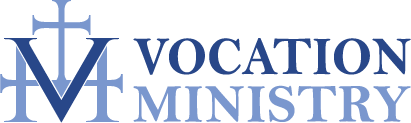 Vocation Days & ResourcesNational Catholic Schools Week (Last Weekend of January)Purpose: Strengthens the Catholic identity of a school through vocation promotion. Ideas: Distribute Family Discussion Table Tents; hold a faith-based quiz bowl; invite a seminarians/priest/sister to address students at a school assembly; implement lesson plans from one of the free curricula for vocationsWorld Day for Consecrated Life (First Weekend of February)Purpose: Recognize those who are from your parish/diocese who are in a religious order, bring awareness to consecrated lifeParish Ideas: Post picture and info in bulletin or poster at entrance of the school/church. Ask a religious sister, brother, or priest to give a reflection at Masses/assembly on consecrated lifeWorld Marriage Day- (2nd Sunday in February)/National Marriage Week- February 7-14 each yearPurpose: To affirm those who have said yes to the vocation of marriage, so that they recognize the joys of this vocation as they did on their wedding day. Ideas: Write a blurb for bulletin; make announcement at Masses; give out marriage prayer cards, recognize couple married longest at Masses; hold a renewal of vows; pray for those in marriage prep as a parish; have some of the married adults who work with the teens give their testimony; hold a reception for married couples after Masses  Youth Ideas: Promote via bulletin board/announcements; write blurb for newsletter; ask students to interview engaged/married couples; make a card for a married couple they admireReligious Brothers Day May 1 (Feast of Saint Joseph the Worker)	Purpose: To bring awareness to religious brothers in the parish/dioceseIdeas: Make announcement at school/Masses; post picture and info in bulletin or poster at entrance of the church/school of brothers from your parish/diocese; send a care package of practical items to a monastery in your diocese or nearby dioceseUplift Your Priest- 2nd and 3rd weeks of EasterPurpose: To inspire the laity to support and encourage their priests. Ideas: Send priest(s) spiritual bouquets, a meal, drawings, letters, gift cards; hold a Car Parade of Love for him. See all ideas at https://vocationministry.com/uplift-your-priest-2/World Day of Prayer for Vocations 4th Sunday of Easter (Good Shepherd Sunday)Purpose: To pray for vocations from your school/parish/diocese/world in any possible way. Ideas: Write a blurb for bulletin; make announcement at school/Masses, prayer cards handed out to students/parishioners; hold a family Holy Hour; lead Rosary for vocations before Mass/school; launch Adoration for Vocations/ Traveling Chalice Program http://www.worlddayofprayerforvocations.com/ World Priest Day (Feast of the Sacred Heart of Jesus each year)(AKA World Day of Prayer for the Sanctification of Priests)Purpose: To pray for priests Ideas: Invite students/parishioners to pray for their priests; including Prayer Drive, Rosaries and Eucharistic Adoration for priests International Buy Your Priest a Beer Day September 9 each yearPurpose: To affirm priestsIdeas: Invite him for a meal; bring him his favorite beer, meal, or cookiesPriesthood Sunday (Last Sunday in September)Purpose: Lead parishioners/students to show their gratitude and love for their priestIdeas: Write a blurb for newsletter/bulletin; make announcement; give cards to main organizations to have their members, youth, students to fill out and give him; Spiritual Bouquets can be filled out and givenDeacon Sunday (Second Sunday in October)Purpose: To affirm the men who have said YES to serving the Church as deacons.Ideas: Write a blurb for newsletter; update bulletin board; ask students to make card or write note for him; fill out Spiritual Bouquets for himNational Vocation Awareness Week (1st full week of November)Purpose: Bring Awareness to priesthood, consecrated religious life, and sacramental marriageIdeas: Write a blurb for newsletter/bulletin; make announcement; ask priest to speak about vocations and visit parish school classrooms and religious education classes; invite sisters to speak to youth group; show vocation videos to kids; bring some aspect of prayer to this week; implement lesson plans from one of the free curricula for vocationsWorld Day of Cloistered Life- November 21 (The Presentation-BVM)Purpose: To bring awareness to this hidden life of prayer for all of usIdeas: Make announcement at Masses/school; post picture and info in bulletin or poster at entrance of the church/school; send a care package of practical items to a cloistered order in your diocese or nearby diocese Websites/Resources: www.vocationministry.com –Hundredfold and other books, plush vocation bears, books for Children,www.vianneyvocations.com - Prayer cards/pamphletswww.marriageuniqueforareason.org - Made for Love podcast/blog/other marriage resources www.serraspark.org - Serra Club resources for vocationswww.youngadultministryinabox.com - Young Adult Ministry resources www.witnesstolove.org - Marriage Prep www.vocationbibleschool.com - Catholic Vocation Bible School www.catholicprayercards.org - Holy cards of female saints - Louis and Zellie Martin prayer Marriage card 